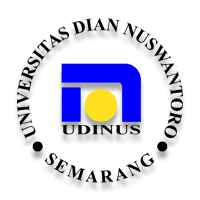 PERGURUAN TINGGIPERGURUAN TINGGIPERGURUAN TINGGIPERGURUAN TINGGI:UNIVERSITAS DIAN NUSWANTOROUNIVERSITAS DIAN NUSWANTOROUNIVERSITAS DIAN NUSWANTOROUNIVERSITAS DIAN NUSWANTOROUNIVERSITAS DIAN NUSWANTOROUNIVERSITAS DIAN NUSWANTOROUNIVERSITAS DIAN NUSWANTOROFAKULTASFAKULTASFAKULTASFAKULTAS:KESEHATANKESEHATANKESEHATANKESEHATANKESEHATANKESEHATANKESEHATANPROGRAM STUDIPROGRAM STUDIPROGRAM STUDIPROGRAM STUDI:S1 KESEHATAN MASYARAKATS1 KESEHATAN MASYARAKATS1 KESEHATAN MASYARAKATS1 KESEHATAN MASYARAKATS1 KESEHATAN MASYARAKATS1 KESEHATAN MASYARAKATS1 KESEHATAN MASYARAKATRENCANA PEMBELAJARAN SEMESTERRENCANA PEMBELAJARAN SEMESTERRENCANA PEMBELAJARAN SEMESTERRENCANA PEMBELAJARAN SEMESTERRENCANA PEMBELAJARAN SEMESTERRENCANA PEMBELAJARAN SEMESTERRENCANA PEMBELAJARAN SEMESTERRENCANA PEMBELAJARAN SEMESTERRENCANA PEMBELAJARAN SEMESTERRENCANA PEMBELAJARAN SEMESTERRENCANA PEMBELAJARAN SEMESTERRENCANA PEMBELAJARAN SEMESTERRENCANA PEMBELAJARAN SEMESTERRENCANA PEMBELAJARAN SEMESTERMata KuliahMata KuliahKodeRumpun Mata KuliahRumpun Mata KuliahRumpun Mata KuliahRumpun Mata KuliahRumpun Mata KuliahskssksSemesterTanggal PenyusunanTanggal PenyusunanTanggal PenyusunanStart Up BusinessStart Up BusinessD11.6507Mata Kuliah UmumMata Kuliah UmumMata Kuliah UmumMata Kuliah UmumMata Kuliah Umum22501 Februari 201801 Februari 201801 Februari 2018OtorisasiOtorisasiDosen Pengembang RPSDosen Pengembang RPSDosen Pengembang RPSDosen Pengembang RPSDosen Pengembang RPSDosen Pengembang RPSKoordinator RMKKoordinator RMKKoordinator RMKKetua Program StudiKetua Program StudiKetua Program StudiOtorisasiOtorisasiDr. Nila Tristiarini, M.Si.,CSRS.Dr. Nila Tristiarini, M.Si.,CSRS.Dr. Nila Tristiarini, M.Si.,CSRS.Dr. Nila Tristiarini, M.Si.,CSRS.Dr. Nila Tristiarini, M.Si.,CSRS.Dr. Nila Tristiarini, M.Si.,CSRS.Vilda Ana Veria Setyawati, S.Gz, M.GiziVilda Ana Veria Setyawati, S.Gz, M.GiziVilda Ana Veria Setyawati, S.Gz, M.GiziDr. MG Catur Yuantari, SKM, M.KesDr. MG Catur Yuantari, SKM, M.KesDr. MG Catur Yuantari, SKM, M.KesCapaian Pembelajaran (CP)Capaian Pembelajaran (CP)CPL-PRODICPL-PRODICPL-PRODICPL-PRODICapaian Pembelajaran (CP)Capaian Pembelajaran (CP)S1Bertakwa kepada Tuhan Yang Maha Esa dan mampu menunjukkan sikap religiusBertakwa kepada Tuhan Yang Maha Esa dan mampu menunjukkan sikap religiusBertakwa kepada Tuhan Yang Maha Esa dan mampu menunjukkan sikap religiusBertakwa kepada Tuhan Yang Maha Esa dan mampu menunjukkan sikap religiusBertakwa kepada Tuhan Yang Maha Esa dan mampu menunjukkan sikap religiusBertakwa kepada Tuhan Yang Maha Esa dan mampu menunjukkan sikap religiusBertakwa kepada Tuhan Yang Maha Esa dan mampu menunjukkan sikap religiusBertakwa kepada Tuhan Yang Maha Esa dan mampu menunjukkan sikap religiusBertakwa kepada Tuhan Yang Maha Esa dan mampu menunjukkan sikap religiusBertakwa kepada Tuhan Yang Maha Esa dan mampu menunjukkan sikap religiusBertakwa kepada Tuhan Yang Maha Esa dan mampu menunjukkan sikap religiusCapaian Pembelajaran (CP)Capaian Pembelajaran (CP)S6Bekerjasama  dan  memiliki  kepekaan  sosial  serta  kepedulian  terhadap  masyarakat  dan lingkunganBekerjasama  dan  memiliki  kepekaan  sosial  serta  kepedulian  terhadap  masyarakat  dan lingkunganBekerjasama  dan  memiliki  kepekaan  sosial  serta  kepedulian  terhadap  masyarakat  dan lingkunganBekerjasama  dan  memiliki  kepekaan  sosial  serta  kepedulian  terhadap  masyarakat  dan lingkunganBekerjasama  dan  memiliki  kepekaan  sosial  serta  kepedulian  terhadap  masyarakat  dan lingkunganBekerjasama  dan  memiliki  kepekaan  sosial  serta  kepedulian  terhadap  masyarakat  dan lingkunganBekerjasama  dan  memiliki  kepekaan  sosial  serta  kepedulian  terhadap  masyarakat  dan lingkunganBekerjasama  dan  memiliki  kepekaan  sosial  serta  kepedulian  terhadap  masyarakat  dan lingkunganBekerjasama  dan  memiliki  kepekaan  sosial  serta  kepedulian  terhadap  masyarakat  dan lingkunganBekerjasama  dan  memiliki  kepekaan  sosial  serta  kepedulian  terhadap  masyarakat  dan lingkunganBekerjasama  dan  memiliki  kepekaan  sosial  serta  kepedulian  terhadap  masyarakat  dan lingkunganCapaian Pembelajaran (CP)Capaian Pembelajaran (CP)S9Menunjukkan sikap bertanggungjawab atas pekerjaan di bidang keahliannya secara mandiriMenunjukkan sikap bertanggungjawab atas pekerjaan di bidang keahliannya secara mandiriMenunjukkan sikap bertanggungjawab atas pekerjaan di bidang keahliannya secara mandiriMenunjukkan sikap bertanggungjawab atas pekerjaan di bidang keahliannya secara mandiriMenunjukkan sikap bertanggungjawab atas pekerjaan di bidang keahliannya secara mandiriMenunjukkan sikap bertanggungjawab atas pekerjaan di bidang keahliannya secara mandiriMenunjukkan sikap bertanggungjawab atas pekerjaan di bidang keahliannya secara mandiriMenunjukkan sikap bertanggungjawab atas pekerjaan di bidang keahliannya secara mandiriMenunjukkan sikap bertanggungjawab atas pekerjaan di bidang keahliannya secara mandiriMenunjukkan sikap bertanggungjawab atas pekerjaan di bidang keahliannya secara mandiriMenunjukkan sikap bertanggungjawab atas pekerjaan di bidang keahliannya secara mandiriCapaian Pembelajaran (CP)Capaian Pembelajaran (CP)S10Menginternalisasi semangat kemandirian, kejuangan, dan kewirausahaanMenginternalisasi semangat kemandirian, kejuangan, dan kewirausahaanMenginternalisasi semangat kemandirian, kejuangan, dan kewirausahaanMenginternalisasi semangat kemandirian, kejuangan, dan kewirausahaanMenginternalisasi semangat kemandirian, kejuangan, dan kewirausahaanMenginternalisasi semangat kemandirian, kejuangan, dan kewirausahaanMenginternalisasi semangat kemandirian, kejuangan, dan kewirausahaanMenginternalisasi semangat kemandirian, kejuangan, dan kewirausahaanMenginternalisasi semangat kemandirian, kejuangan, dan kewirausahaanMenginternalisasi semangat kemandirian, kejuangan, dan kewirausahaanMenginternalisasi semangat kemandirian, kejuangan, dan kewirausahaanCapaian Pembelajaran (CP)Capaian Pembelajaran (CP)KU1Mampu   menerapkan   pemikiran       logis,   kritis,   sistematis,   dan   inovatif   dalam   konteks pengembangan atau implementasi ilmu pengetahuan dan teknologi yang  memperhatikan dan menerapkan nilai humaniora yang sesuai dengan bidang keahliannyaMampu   menerapkan   pemikiran       logis,   kritis,   sistematis,   dan   inovatif   dalam   konteks pengembangan atau implementasi ilmu pengetahuan dan teknologi yang  memperhatikan dan menerapkan nilai humaniora yang sesuai dengan bidang keahliannyaMampu   menerapkan   pemikiran       logis,   kritis,   sistematis,   dan   inovatif   dalam   konteks pengembangan atau implementasi ilmu pengetahuan dan teknologi yang  memperhatikan dan menerapkan nilai humaniora yang sesuai dengan bidang keahliannyaMampu   menerapkan   pemikiran       logis,   kritis,   sistematis,   dan   inovatif   dalam   konteks pengembangan atau implementasi ilmu pengetahuan dan teknologi yang  memperhatikan dan menerapkan nilai humaniora yang sesuai dengan bidang keahliannyaMampu   menerapkan   pemikiran       logis,   kritis,   sistematis,   dan   inovatif   dalam   konteks pengembangan atau implementasi ilmu pengetahuan dan teknologi yang  memperhatikan dan menerapkan nilai humaniora yang sesuai dengan bidang keahliannyaMampu   menerapkan   pemikiran       logis,   kritis,   sistematis,   dan   inovatif   dalam   konteks pengembangan atau implementasi ilmu pengetahuan dan teknologi yang  memperhatikan dan menerapkan nilai humaniora yang sesuai dengan bidang keahliannyaMampu   menerapkan   pemikiran       logis,   kritis,   sistematis,   dan   inovatif   dalam   konteks pengembangan atau implementasi ilmu pengetahuan dan teknologi yang  memperhatikan dan menerapkan nilai humaniora yang sesuai dengan bidang keahliannyaMampu   menerapkan   pemikiran       logis,   kritis,   sistematis,   dan   inovatif   dalam   konteks pengembangan atau implementasi ilmu pengetahuan dan teknologi yang  memperhatikan dan menerapkan nilai humaniora yang sesuai dengan bidang keahliannyaMampu   menerapkan   pemikiran       logis,   kritis,   sistematis,   dan   inovatif   dalam   konteks pengembangan atau implementasi ilmu pengetahuan dan teknologi yang  memperhatikan dan menerapkan nilai humaniora yang sesuai dengan bidang keahliannyaMampu   menerapkan   pemikiran       logis,   kritis,   sistematis,   dan   inovatif   dalam   konteks pengembangan atau implementasi ilmu pengetahuan dan teknologi yang  memperhatikan dan menerapkan nilai humaniora yang sesuai dengan bidang keahliannyaMampu   menerapkan   pemikiran       logis,   kritis,   sistematis,   dan   inovatif   dalam   konteks pengembangan atau implementasi ilmu pengetahuan dan teknologi yang  memperhatikan dan menerapkan nilai humaniora yang sesuai dengan bidang keahliannyaCapaian Pembelajaran (CP)Capaian Pembelajaran (CP)KU2Mampu menunjukkan kinerja mandiri, bermutu, dan terukur; Mampu menunjukkan kinerja mandiri, bermutu, dan terukur; Mampu menunjukkan kinerja mandiri, bermutu, dan terukur; Mampu menunjukkan kinerja mandiri, bermutu, dan terukur; Mampu menunjukkan kinerja mandiri, bermutu, dan terukur; Mampu menunjukkan kinerja mandiri, bermutu, dan terukur; Mampu menunjukkan kinerja mandiri, bermutu, dan terukur; Mampu menunjukkan kinerja mandiri, bermutu, dan terukur; Mampu menunjukkan kinerja mandiri, bermutu, dan terukur; Mampu menunjukkan kinerja mandiri, bermutu, dan terukur; Mampu menunjukkan kinerja mandiri, bermutu, dan terukur; Capaian Pembelajaran (CP)Capaian Pembelajaran (CP)KU8Mampu melakukan proses evaluasi diri terhadap kelompok kerja yang berada dibawah tanggung jawabnya, dan mampu mengelola pembelajaran secara mandiriMampu melakukan proses evaluasi diri terhadap kelompok kerja yang berada dibawah tanggung jawabnya, dan mampu mengelola pembelajaran secara mandiriMampu melakukan proses evaluasi diri terhadap kelompok kerja yang berada dibawah tanggung jawabnya, dan mampu mengelola pembelajaran secara mandiriMampu melakukan proses evaluasi diri terhadap kelompok kerja yang berada dibawah tanggung jawabnya, dan mampu mengelola pembelajaran secara mandiriMampu melakukan proses evaluasi diri terhadap kelompok kerja yang berada dibawah tanggung jawabnya, dan mampu mengelola pembelajaran secara mandiriMampu melakukan proses evaluasi diri terhadap kelompok kerja yang berada dibawah tanggung jawabnya, dan mampu mengelola pembelajaran secara mandiriMampu melakukan proses evaluasi diri terhadap kelompok kerja yang berada dibawah tanggung jawabnya, dan mampu mengelola pembelajaran secara mandiriMampu melakukan proses evaluasi diri terhadap kelompok kerja yang berada dibawah tanggung jawabnya, dan mampu mengelola pembelajaran secara mandiriMampu melakukan proses evaluasi diri terhadap kelompok kerja yang berada dibawah tanggung jawabnya, dan mampu mengelola pembelajaran secara mandiriMampu melakukan proses evaluasi diri terhadap kelompok kerja yang berada dibawah tanggung jawabnya, dan mampu mengelola pembelajaran secara mandiriMampu melakukan proses evaluasi diri terhadap kelompok kerja yang berada dibawah tanggung jawabnya, dan mampu mengelola pembelajaran secara mandiriCapaian Pembelajaran (CP)Capaian Pembelajaran (CP)KU11Mampu mempresentasikan informasi dan mengemukakan ide dengan jelas, baik secara lisan maupun tertulis, kepada pemangku kepentinganMampu mempresentasikan informasi dan mengemukakan ide dengan jelas, baik secara lisan maupun tertulis, kepada pemangku kepentinganMampu mempresentasikan informasi dan mengemukakan ide dengan jelas, baik secara lisan maupun tertulis, kepada pemangku kepentinganMampu mempresentasikan informasi dan mengemukakan ide dengan jelas, baik secara lisan maupun tertulis, kepada pemangku kepentinganMampu mempresentasikan informasi dan mengemukakan ide dengan jelas, baik secara lisan maupun tertulis, kepada pemangku kepentinganMampu mempresentasikan informasi dan mengemukakan ide dengan jelas, baik secara lisan maupun tertulis, kepada pemangku kepentinganMampu mempresentasikan informasi dan mengemukakan ide dengan jelas, baik secara lisan maupun tertulis, kepada pemangku kepentinganMampu mempresentasikan informasi dan mengemukakan ide dengan jelas, baik secara lisan maupun tertulis, kepada pemangku kepentinganMampu mempresentasikan informasi dan mengemukakan ide dengan jelas, baik secara lisan maupun tertulis, kepada pemangku kepentinganMampu mempresentasikan informasi dan mengemukakan ide dengan jelas, baik secara lisan maupun tertulis, kepada pemangku kepentinganMampu mempresentasikan informasi dan mengemukakan ide dengan jelas, baik secara lisan maupun tertulis, kepada pemangku kepentinganCapaian Pembelajaran (CP)Capaian Pembelajaran (CP)CPL-MKCPL-MKCPL-MKCPL-MKCPL-MKCPL-MKCPL-MKCPL-MKCPL-MKCPL-MKCPL-MKCPL-MKCapaian Pembelajaran (CP)Capaian Pembelajaran (CP)M1Mahasiswa mampu mengidentifikasi dan memahami proses dan prosedur dalam mengembangkan konsep bisnis atau memulai perusahaan baruMahasiswa mampu mengidentifikasi dan memahami proses dan prosedur dalam mengembangkan konsep bisnis atau memulai perusahaan baruMahasiswa mampu mengidentifikasi dan memahami proses dan prosedur dalam mengembangkan konsep bisnis atau memulai perusahaan baruMahasiswa mampu mengidentifikasi dan memahami proses dan prosedur dalam mengembangkan konsep bisnis atau memulai perusahaan baruMahasiswa mampu mengidentifikasi dan memahami proses dan prosedur dalam mengembangkan konsep bisnis atau memulai perusahaan baruMahasiswa mampu mengidentifikasi dan memahami proses dan prosedur dalam mengembangkan konsep bisnis atau memulai perusahaan baruMahasiswa mampu mengidentifikasi dan memahami proses dan prosedur dalam mengembangkan konsep bisnis atau memulai perusahaan baruMahasiswa mampu mengidentifikasi dan memahami proses dan prosedur dalam mengembangkan konsep bisnis atau memulai perusahaan baruMahasiswa mampu mengidentifikasi dan memahami proses dan prosedur dalam mengembangkan konsep bisnis atau memulai perusahaan baruMahasiswa mampu mengidentifikasi dan memahami proses dan prosedur dalam mengembangkan konsep bisnis atau memulai perusahaan baruMahasiswa mampu mengidentifikasi dan memahami proses dan prosedur dalam mengembangkan konsep bisnis atau memulai perusahaan baruCapaian Pembelajaran (CP)Capaian Pembelajaran (CP)M2Mahasiswa mampu mengidentifikasi dan mengelola resiko-resiko usahaMahasiswa mampu mengidentifikasi dan mengelola resiko-resiko usahaMahasiswa mampu mengidentifikasi dan mengelola resiko-resiko usahaMahasiswa mampu mengidentifikasi dan mengelola resiko-resiko usahaMahasiswa mampu mengidentifikasi dan mengelola resiko-resiko usahaMahasiswa mampu mengidentifikasi dan mengelola resiko-resiko usahaMahasiswa mampu mengidentifikasi dan mengelola resiko-resiko usahaMahasiswa mampu mengidentifikasi dan mengelola resiko-resiko usahaMahasiswa mampu mengidentifikasi dan mengelola resiko-resiko usahaMahasiswa mampu mengidentifikasi dan mengelola resiko-resiko usahaMahasiswa mampu mengidentifikasi dan mengelola resiko-resiko usahaCapaian Pembelajaran (CP)Capaian Pembelajaran (CP)M3Mahasiswa mampu merencanakan pemasaran, sumber daya manusia dan produksi serta packagingMahasiswa mampu merencanakan pemasaran, sumber daya manusia dan produksi serta packagingMahasiswa mampu merencanakan pemasaran, sumber daya manusia dan produksi serta packagingMahasiswa mampu merencanakan pemasaran, sumber daya manusia dan produksi serta packagingMahasiswa mampu merencanakan pemasaran, sumber daya manusia dan produksi serta packagingMahasiswa mampu merencanakan pemasaran, sumber daya manusia dan produksi serta packagingMahasiswa mampu merencanakan pemasaran, sumber daya manusia dan produksi serta packagingMahasiswa mampu merencanakan pemasaran, sumber daya manusia dan produksi serta packagingMahasiswa mampu merencanakan pemasaran, sumber daya manusia dan produksi serta packagingMahasiswa mampu merencanakan pemasaran, sumber daya manusia dan produksi serta packagingMahasiswa mampu merencanakan pemasaran, sumber daya manusia dan produksi serta packagingCapaian Pembelajaran (CP)Capaian Pembelajaran (CP)M4Mahasiswa mampu melakukan pencatatan keuangan dan laporan perpajakanMahasiswa mampu melakukan pencatatan keuangan dan laporan perpajakanMahasiswa mampu melakukan pencatatan keuangan dan laporan perpajakanMahasiswa mampu melakukan pencatatan keuangan dan laporan perpajakanMahasiswa mampu melakukan pencatatan keuangan dan laporan perpajakanMahasiswa mampu melakukan pencatatan keuangan dan laporan perpajakanMahasiswa mampu melakukan pencatatan keuangan dan laporan perpajakanMahasiswa mampu melakukan pencatatan keuangan dan laporan perpajakanMahasiswa mampu melakukan pencatatan keuangan dan laporan perpajakanMahasiswa mampu melakukan pencatatan keuangan dan laporan perpajakanMahasiswa mampu melakukan pencatatan keuangan dan laporan perpajakanCapaian Pembelajaran (CP)Capaian Pembelajaran (CP)M5Mahasiswa mampu menyusun proposal bisnisMahasiswa mampu menyusun proposal bisnisMahasiswa mampu menyusun proposal bisnisMahasiswa mampu menyusun proposal bisnisMahasiswa mampu menyusun proposal bisnisMahasiswa mampu menyusun proposal bisnisMahasiswa mampu menyusun proposal bisnisMahasiswa mampu menyusun proposal bisnisMahasiswa mampu menyusun proposal bisnisMahasiswa mampu menyusun proposal bisnisMahasiswa mampu menyusun proposal bisnisM6Mahasiswa mampu memahami konsep proses pelaksanaan bisnis atau usaha secara nyataMahasiswa mampu memahami konsep proses pelaksanaan bisnis atau usaha secara nyataMahasiswa mampu memahami konsep proses pelaksanaan bisnis atau usaha secara nyataMahasiswa mampu memahami konsep proses pelaksanaan bisnis atau usaha secara nyataMahasiswa mampu memahami konsep proses pelaksanaan bisnis atau usaha secara nyataMahasiswa mampu memahami konsep proses pelaksanaan bisnis atau usaha secara nyataMahasiswa mampu memahami konsep proses pelaksanaan bisnis atau usaha secara nyataMahasiswa mampu memahami konsep proses pelaksanaan bisnis atau usaha secara nyataMahasiswa mampu memahami konsep proses pelaksanaan bisnis atau usaha secara nyataMahasiswa mampu memahami konsep proses pelaksanaan bisnis atau usaha secara nyataMahasiswa mampu memahami konsep proses pelaksanaan bisnis atau usaha secara nyataDeskripsi Singkat MKDeskripsi Singkat MKMata kuliah ini merupakan mata kuliah kelanjutan dari Dasar Entrepreneurship yang dapat memberikan mahasiswa pengetahuan dan pengalaman praktis mengenai bagaimana memulai dan membangun usaha baru, dimana mahasiswa diharapkan mampu mengelola ide kreatif mereka untuk dapat memulai usaha baru dan menggunakan kemampuan teknologi dalam menjalankannya.Mata kuliah ini merupakan mata kuliah kelanjutan dari Dasar Entrepreneurship yang dapat memberikan mahasiswa pengetahuan dan pengalaman praktis mengenai bagaimana memulai dan membangun usaha baru, dimana mahasiswa diharapkan mampu mengelola ide kreatif mereka untuk dapat memulai usaha baru dan menggunakan kemampuan teknologi dalam menjalankannya.Mata kuliah ini merupakan mata kuliah kelanjutan dari Dasar Entrepreneurship yang dapat memberikan mahasiswa pengetahuan dan pengalaman praktis mengenai bagaimana memulai dan membangun usaha baru, dimana mahasiswa diharapkan mampu mengelola ide kreatif mereka untuk dapat memulai usaha baru dan menggunakan kemampuan teknologi dalam menjalankannya.Mata kuliah ini merupakan mata kuliah kelanjutan dari Dasar Entrepreneurship yang dapat memberikan mahasiswa pengetahuan dan pengalaman praktis mengenai bagaimana memulai dan membangun usaha baru, dimana mahasiswa diharapkan mampu mengelola ide kreatif mereka untuk dapat memulai usaha baru dan menggunakan kemampuan teknologi dalam menjalankannya.Mata kuliah ini merupakan mata kuliah kelanjutan dari Dasar Entrepreneurship yang dapat memberikan mahasiswa pengetahuan dan pengalaman praktis mengenai bagaimana memulai dan membangun usaha baru, dimana mahasiswa diharapkan mampu mengelola ide kreatif mereka untuk dapat memulai usaha baru dan menggunakan kemampuan teknologi dalam menjalankannya.Mata kuliah ini merupakan mata kuliah kelanjutan dari Dasar Entrepreneurship yang dapat memberikan mahasiswa pengetahuan dan pengalaman praktis mengenai bagaimana memulai dan membangun usaha baru, dimana mahasiswa diharapkan mampu mengelola ide kreatif mereka untuk dapat memulai usaha baru dan menggunakan kemampuan teknologi dalam menjalankannya.Mata kuliah ini merupakan mata kuliah kelanjutan dari Dasar Entrepreneurship yang dapat memberikan mahasiswa pengetahuan dan pengalaman praktis mengenai bagaimana memulai dan membangun usaha baru, dimana mahasiswa diharapkan mampu mengelola ide kreatif mereka untuk dapat memulai usaha baru dan menggunakan kemampuan teknologi dalam menjalankannya.Mata kuliah ini merupakan mata kuliah kelanjutan dari Dasar Entrepreneurship yang dapat memberikan mahasiswa pengetahuan dan pengalaman praktis mengenai bagaimana memulai dan membangun usaha baru, dimana mahasiswa diharapkan mampu mengelola ide kreatif mereka untuk dapat memulai usaha baru dan menggunakan kemampuan teknologi dalam menjalankannya.Mata kuliah ini merupakan mata kuliah kelanjutan dari Dasar Entrepreneurship yang dapat memberikan mahasiswa pengetahuan dan pengalaman praktis mengenai bagaimana memulai dan membangun usaha baru, dimana mahasiswa diharapkan mampu mengelola ide kreatif mereka untuk dapat memulai usaha baru dan menggunakan kemampuan teknologi dalam menjalankannya.Mata kuliah ini merupakan mata kuliah kelanjutan dari Dasar Entrepreneurship yang dapat memberikan mahasiswa pengetahuan dan pengalaman praktis mengenai bagaimana memulai dan membangun usaha baru, dimana mahasiswa diharapkan mampu mengelola ide kreatif mereka untuk dapat memulai usaha baru dan menggunakan kemampuan teknologi dalam menjalankannya.Mata kuliah ini merupakan mata kuliah kelanjutan dari Dasar Entrepreneurship yang dapat memberikan mahasiswa pengetahuan dan pengalaman praktis mengenai bagaimana memulai dan membangun usaha baru, dimana mahasiswa diharapkan mampu mengelola ide kreatif mereka untuk dapat memulai usaha baru dan menggunakan kemampuan teknologi dalam menjalankannya.Mata kuliah ini merupakan mata kuliah kelanjutan dari Dasar Entrepreneurship yang dapat memberikan mahasiswa pengetahuan dan pengalaman praktis mengenai bagaimana memulai dan membangun usaha baru, dimana mahasiswa diharapkan mampu mengelola ide kreatif mereka untuk dapat memulai usaha baru dan menggunakan kemampuan teknologi dalam menjalankannya.Materi Pembelajaran/Pokok BahasanMateri Pembelajaran/Pokok BahasanKonsep Bisnis Dan TransformasiMemulai Sebuah Usaha & Pembuatan Rencana BisnisBisnis Start-Up NetworkingWaralaba Dengan Strategi MengepungMembeli Atau Menjual PerusahaanStrategi Pemasaran dan BrandingAspek SDM, Produksi dan PackagingPencatatan Transaksi Keuangan Dan Laporan PerpajakanPenyusunan Proposal BisnisKonsep Bisnis Dan TransformasiMemulai Sebuah Usaha & Pembuatan Rencana BisnisBisnis Start-Up NetworkingWaralaba Dengan Strategi MengepungMembeli Atau Menjual PerusahaanStrategi Pemasaran dan BrandingAspek SDM, Produksi dan PackagingPencatatan Transaksi Keuangan Dan Laporan PerpajakanPenyusunan Proposal BisnisKonsep Bisnis Dan TransformasiMemulai Sebuah Usaha & Pembuatan Rencana BisnisBisnis Start-Up NetworkingWaralaba Dengan Strategi MengepungMembeli Atau Menjual PerusahaanStrategi Pemasaran dan BrandingAspek SDM, Produksi dan PackagingPencatatan Transaksi Keuangan Dan Laporan PerpajakanPenyusunan Proposal BisnisKonsep Bisnis Dan TransformasiMemulai Sebuah Usaha & Pembuatan Rencana BisnisBisnis Start-Up NetworkingWaralaba Dengan Strategi MengepungMembeli Atau Menjual PerusahaanStrategi Pemasaran dan BrandingAspek SDM, Produksi dan PackagingPencatatan Transaksi Keuangan Dan Laporan PerpajakanPenyusunan Proposal BisnisKonsep Bisnis Dan TransformasiMemulai Sebuah Usaha & Pembuatan Rencana BisnisBisnis Start-Up NetworkingWaralaba Dengan Strategi MengepungMembeli Atau Menjual PerusahaanStrategi Pemasaran dan BrandingAspek SDM, Produksi dan PackagingPencatatan Transaksi Keuangan Dan Laporan PerpajakanPenyusunan Proposal BisnisKonsep Bisnis Dan TransformasiMemulai Sebuah Usaha & Pembuatan Rencana BisnisBisnis Start-Up NetworkingWaralaba Dengan Strategi MengepungMembeli Atau Menjual PerusahaanStrategi Pemasaran dan BrandingAspek SDM, Produksi dan PackagingPencatatan Transaksi Keuangan Dan Laporan PerpajakanPenyusunan Proposal BisnisKonsep Bisnis Dan TransformasiMemulai Sebuah Usaha & Pembuatan Rencana BisnisBisnis Start-Up NetworkingWaralaba Dengan Strategi MengepungMembeli Atau Menjual PerusahaanStrategi Pemasaran dan BrandingAspek SDM, Produksi dan PackagingPencatatan Transaksi Keuangan Dan Laporan PerpajakanPenyusunan Proposal BisnisKonsep Bisnis Dan TransformasiMemulai Sebuah Usaha & Pembuatan Rencana BisnisBisnis Start-Up NetworkingWaralaba Dengan Strategi MengepungMembeli Atau Menjual PerusahaanStrategi Pemasaran dan BrandingAspek SDM, Produksi dan PackagingPencatatan Transaksi Keuangan Dan Laporan PerpajakanPenyusunan Proposal BisnisKonsep Bisnis Dan TransformasiMemulai Sebuah Usaha & Pembuatan Rencana BisnisBisnis Start-Up NetworkingWaralaba Dengan Strategi MengepungMembeli Atau Menjual PerusahaanStrategi Pemasaran dan BrandingAspek SDM, Produksi dan PackagingPencatatan Transaksi Keuangan Dan Laporan PerpajakanPenyusunan Proposal BisnisKonsep Bisnis Dan TransformasiMemulai Sebuah Usaha & Pembuatan Rencana BisnisBisnis Start-Up NetworkingWaralaba Dengan Strategi MengepungMembeli Atau Menjual PerusahaanStrategi Pemasaran dan BrandingAspek SDM, Produksi dan PackagingPencatatan Transaksi Keuangan Dan Laporan PerpajakanPenyusunan Proposal BisnisKonsep Bisnis Dan TransformasiMemulai Sebuah Usaha & Pembuatan Rencana BisnisBisnis Start-Up NetworkingWaralaba Dengan Strategi MengepungMembeli Atau Menjual PerusahaanStrategi Pemasaran dan BrandingAspek SDM, Produksi dan PackagingPencatatan Transaksi Keuangan Dan Laporan PerpajakanPenyusunan Proposal BisnisKonsep Bisnis Dan TransformasiMemulai Sebuah Usaha & Pembuatan Rencana BisnisBisnis Start-Up NetworkingWaralaba Dengan Strategi MengepungMembeli Atau Menjual PerusahaanStrategi Pemasaran dan BrandingAspek SDM, Produksi dan PackagingPencatatan Transaksi Keuangan Dan Laporan PerpajakanPenyusunan Proposal BisnisPustakaPustakaUtama:::PustakaPustakaNoersasongko, dkk (2018) , KEWIRAUSAHAAN, Perubahan Jaman: Ilmu Kosong Tapi Berisi Noersasongko, dkk (2018) , KEWIRAUSAHAAN, Perubahan Jaman: Ilmu Kosong Tapi Berisi Noersasongko, dkk (2018) , KEWIRAUSAHAAN, Perubahan Jaman: Ilmu Kosong Tapi Berisi Noersasongko, dkk (2018) , KEWIRAUSAHAAN, Perubahan Jaman: Ilmu Kosong Tapi Berisi Noersasongko, dkk (2018) , KEWIRAUSAHAAN, Perubahan Jaman: Ilmu Kosong Tapi Berisi Noersasongko, dkk (2018) , KEWIRAUSAHAAN, Perubahan Jaman: Ilmu Kosong Tapi Berisi Noersasongko, dkk (2018) , KEWIRAUSAHAAN, Perubahan Jaman: Ilmu Kosong Tapi Berisi Noersasongko, dkk (2018) , KEWIRAUSAHAAN, Perubahan Jaman: Ilmu Kosong Tapi Berisi Noersasongko, dkk (2018) , KEWIRAUSAHAAN, Perubahan Jaman: Ilmu Kosong Tapi Berisi Noersasongko, dkk (2018) , KEWIRAUSAHAAN, Perubahan Jaman: Ilmu Kosong Tapi Berisi Noersasongko, dkk (2018) , KEWIRAUSAHAAN, Perubahan Jaman: Ilmu Kosong Tapi Berisi Noersasongko, dkk (2018) , KEWIRAUSAHAAN, Perubahan Jaman: Ilmu Kosong Tapi Berisi PustakaPustakaPendukung:::Hisrich, Robert D., Michael P. (2008), Entrepreneurship“, Seventh Edition, MC Graw Hill, America.Kiyosaki Robert, ” Cashflow Quadrant”,. 2000, Jakarta: PPM Zimmerer, Thomas W., 2008, “ Essential of Entrepreneurship and Small Business Management”, Fifth Edition, Pearson Education International, New Jersley.Hisrich, Robert D., Michael P. (2008), Entrepreneurship“, Seventh Edition, MC Graw Hill, America.Kiyosaki Robert, ” Cashflow Quadrant”,. 2000, Jakarta: PPM Zimmerer, Thomas W., 2008, “ Essential of Entrepreneurship and Small Business Management”, Fifth Edition, Pearson Education International, New Jersley.Hisrich, Robert D., Michael P. (2008), Entrepreneurship“, Seventh Edition, MC Graw Hill, America.Kiyosaki Robert, ” Cashflow Quadrant”,. 2000, Jakarta: PPM Zimmerer, Thomas W., 2008, “ Essential of Entrepreneurship and Small Business Management”, Fifth Edition, Pearson Education International, New Jersley.Hisrich, Robert D., Michael P. (2008), Entrepreneurship“, Seventh Edition, MC Graw Hill, America.Kiyosaki Robert, ” Cashflow Quadrant”,. 2000, Jakarta: PPM Zimmerer, Thomas W., 2008, “ Essential of Entrepreneurship and Small Business Management”, Fifth Edition, Pearson Education International, New Jersley.Hisrich, Robert D., Michael P. (2008), Entrepreneurship“, Seventh Edition, MC Graw Hill, America.Kiyosaki Robert, ” Cashflow Quadrant”,. 2000, Jakarta: PPM Zimmerer, Thomas W., 2008, “ Essential of Entrepreneurship and Small Business Management”, Fifth Edition, Pearson Education International, New Jersley.Hisrich, Robert D., Michael P. (2008), Entrepreneurship“, Seventh Edition, MC Graw Hill, America.Kiyosaki Robert, ” Cashflow Quadrant”,. 2000, Jakarta: PPM Zimmerer, Thomas W., 2008, “ Essential of Entrepreneurship and Small Business Management”, Fifth Edition, Pearson Education International, New Jersley.Hisrich, Robert D., Michael P. (2008), Entrepreneurship“, Seventh Edition, MC Graw Hill, America.Kiyosaki Robert, ” Cashflow Quadrant”,. 2000, Jakarta: PPM Zimmerer, Thomas W., 2008, “ Essential of Entrepreneurship and Small Business Management”, Fifth Edition, Pearson Education International, New Jersley.Hisrich, Robert D., Michael P. (2008), Entrepreneurship“, Seventh Edition, MC Graw Hill, America.Kiyosaki Robert, ” Cashflow Quadrant”,. 2000, Jakarta: PPM Zimmerer, Thomas W., 2008, “ Essential of Entrepreneurship and Small Business Management”, Fifth Edition, Pearson Education International, New Jersley.Hisrich, Robert D., Michael P. (2008), Entrepreneurship“, Seventh Edition, MC Graw Hill, America.Kiyosaki Robert, ” Cashflow Quadrant”,. 2000, Jakarta: PPM Zimmerer, Thomas W., 2008, “ Essential of Entrepreneurship and Small Business Management”, Fifth Edition, Pearson Education International, New Jersley.Hisrich, Robert D., Michael P. (2008), Entrepreneurship“, Seventh Edition, MC Graw Hill, America.Kiyosaki Robert, ” Cashflow Quadrant”,. 2000, Jakarta: PPM Zimmerer, Thomas W., 2008, “ Essential of Entrepreneurship and Small Business Management”, Fifth Edition, Pearson Education International, New Jersley.Hisrich, Robert D., Michael P. (2008), Entrepreneurship“, Seventh Edition, MC Graw Hill, America.Kiyosaki Robert, ” Cashflow Quadrant”,. 2000, Jakarta: PPM Zimmerer, Thomas W., 2008, “ Essential of Entrepreneurship and Small Business Management”, Fifth Edition, Pearson Education International, New Jersley.Hisrich, Robert D., Michael P. (2008), Entrepreneurship“, Seventh Edition, MC Graw Hill, America.Kiyosaki Robert, ” Cashflow Quadrant”,. 2000, Jakarta: PPM Zimmerer, Thomas W., 2008, “ Essential of Entrepreneurship and Small Business Management”, Fifth Edition, Pearson Education International, New Jersley.Media PembelajaranMedia PembelajaranPerangkat Lunak :Perangkat Lunak :Perangkat Lunak :Perangkat Lunak :Perangkat Keras :Perangkat Keras :Perangkat Keras :Media PembelajaranMedia PembelajaranLCD, Proyektor, LaptopLCD, Proyektor, LaptopLCD, Proyektor, LaptopTim TeachingTim TeachingTim Kewirausahaan UniversitasTim Kewirausahaan UniversitasTim Kewirausahaan UniversitasTim Kewirausahaan UniversitasTim Kewirausahaan UniversitasTim Kewirausahaan UniversitasTim Kewirausahaan UniversitasTim Kewirausahaan UniversitasTim Kewirausahaan UniversitasTim Kewirausahaan UniversitasTim Kewirausahaan UniversitasTim Kewirausahaan UniversitasMata kuliah syaratMata kuliah syaratMinggu keSub CP MK(sebagai kemampuan akhir yang diharapkan)Sub CP MK(sebagai kemampuan akhir yang diharapkan)Sub CP MK(sebagai kemampuan akhir yang diharapkan)IndikatorKriteria & Bentuk PenilaianKriteria & Bentuk PenilaianKriteria & Bentuk PenilaianKriteria & Bentuk PenilaianMetode Pembelajaran[Estimasi Waktu]Pengalaman BelajarMetode Pembelajaran[Estimasi Waktu]Pengalaman BelajarMetode Pembelajaran[Estimasi Waktu]Pengalaman BelajarMateriPembelajaranBobot Penilaian[1][2][2][2][3][4][4][4][4][5][5][5][6][7]1Memahami konsep bisnis dan perubahannya.Memahami konsep bisnis dan perubahannya.Memahami konsep bisnis dan perubahannya.Mampu menjelaskan konsep bisnis Mampu menjelaskan perubahan atau transformasi bisnisMampu menjelaskan konsep bisnis yang berorientasi pada pelanggan 	Mampu menjelaskan  konsep transaksi bisnis Mampu menjelaskan konsep bisnis digital / online beserta dampaknyaKriteria : Penugasan dan Partisipasi aktifBentuk non testMakalahKriteria : Penugasan dan Partisipasi aktifBentuk non testMakalahKriteria : Penugasan dan Partisipasi aktifBentuk non testMakalahKriteria : Penugasan dan Partisipasi aktifBentuk non testMakalahKuliah & Diskusi[TM:1x(2x50’)]Tugas-1: Mencari studi kasus tentang kasus dampak maraknya bisnis digital terhadap bisnis tradisional[BT+BM:(2+2)x(2x60’)]Kuliah & Diskusi[TM:1x(2x50’)]Tugas-1: Mencari studi kasus tentang kasus dampak maraknya bisnis digital terhadap bisnis tradisional[BT+BM:(2+2)x(2x60’)]Kuliah & Diskusi[TM:1x(2x50’)]Tugas-1: Mencari studi kasus tentang kasus dampak maraknya bisnis digital terhadap bisnis tradisional[BT+BM:(2+2)x(2x60’)]Transformasi Konsep Bisnis102Memahami Bisnis Start UpMemahami Bisnis Start UpMemahami Bisnis Start UpMampu menjelaskan perbedaan Start-up Bisnis dengan UMKMMampu merancang Start-up Bisnis agar tumbuh dengan cepatMampu menjelaskan pola Investasi Keuangan untuk Start Up BusinessMampu merencanakan Exit Strategy Mampu melakukan ATM (Amati Tiru Modifikasi)Kriteria : Penugasan dan Partisipasi aktifBentuk non testMakalahPresentasiKriteria : Penugasan dan Partisipasi aktifBentuk non testMakalahPresentasiKriteria : Penugasan dan Partisipasi aktifBentuk non testMakalahPresentasiKriteria : Penugasan dan Partisipasi aktifBentuk non testMakalahPresentasiKuliah & Diskusi[TM:1x(2x50’)]Tugas-2: Menganalisis kasus terkait Start Up Business[BT+BM:(2+2)x(2x60’)]Kuliah & Diskusi[TM:1x(2x50’)]Tugas-2: Menganalisis kasus terkait Start Up Business[BT+BM:(2+2)x(2x60’)]Kuliah & Diskusi[TM:1x(2x50’)]Tugas-2: Menganalisis kasus terkait Start Up Business[BT+BM:(2+2)x(2x60’)]Bisnis Start Up103Memahami dan merancang konsep bisnis waralabaMemahami dan merancang konsep bisnis waralabaMemahami dan merancang konsep bisnis waralabaMampu menjelaskan pengertian Waralaba Mampu mengidentifikasi Jenis Waralaba Mampu menjelaskan kontribusi waralabaMampu menjelaskan keuntungan atau kerugian membeli waralabaKriteria : Partisipasi aktif Bentuk non testPresentasiKriteria : Partisipasi aktif Bentuk non testPresentasiKriteria : Partisipasi aktif Bentuk non testPresentasiKriteria : Partisipasi aktif Bentuk non testPresentasiKuliah & Diskusi[TM:1x(2x50’)]Tugas-3: Mencari contoh-contoh usaha waralaba beserta konsep binisnya [BT+BM:(2+2)x(2x60’)]Kuliah & Diskusi[TM:1x(2x50’)]Tugas-3: Mencari contoh-contoh usaha waralaba beserta konsep binisnya [BT+BM:(2+2)x(2x60’)]Kuliah & Diskusi[TM:1x(2x50’)]Tugas-3: Mencari contoh-contoh usaha waralaba beserta konsep binisnya [BT+BM:(2+2)x(2x60’)]Konsep Bisnis Waralaba4Mahasiswa mampu mengidentifikasi dan memahami proses dan prosedur dalam mengembangkan bisnis atau memulai perusahaan baruMahasiswa mampu mengidentifikasi dan memahami proses dan prosedur dalam mengembangkan bisnis atau memulai perusahaan baruMahasiswa mampu mengidentifikasi dan memahami proses dan prosedur dalam mengembangkan bisnis atau memulai perusahaan baruMampu memahami bentuk bisnis beserta keunggulan dan kelemahannyaMemahami proses dan prosedur pendirian perusahaan baruMemahami proses dan prosedur pendirian perusahaan baruMemahami hak paten, merek dagang dan hak ciptaKriteria : Partisipasi aktif Bentuk non testMakalahPresentasiKriteria : Partisipasi aktif Bentuk non testMakalahPresentasiKriteria : Partisipasi aktif Bentuk non testMakalahPresentasiKriteria : Partisipasi aktif Bentuk non testMakalahPresentasiKuliah & Diskusi[TM:1x(3x50’)]Tugas-5: Membuat gagasan bisnis baru dan bentuk usahanya [BT+BM:(2+2)x(2x60’)]Kuliah & Diskusi[TM:1x(3x50’)]Tugas-5: Membuat gagasan bisnis baru dan bentuk usahanya [BT+BM:(2+2)x(2x60’)]Kuliah & Diskusi[TM:1x(3x50’)]Tugas-5: Membuat gagasan bisnis baru dan bentuk usahanya [BT+BM:(2+2)x(2x60’)]Proses dan Prosedur dalam Mengembangkan Bisnis atau Memulai Perusahaan Baru5Memahami pengambilan keputusan dalam membeli atau menjual perusahaanMemahami pengambilan keputusan dalam membeli atau menjual perusahaanMemahami pengambilan keputusan dalam membeli atau menjual perusahaanMampu menjelaskan konsep Jual Beli Perusahaan Mampu menjelaskan alasan sebuah Perusahaan dijual dan dibeli Mampu menjelaskan pihak-pihak dalam proses jual dan beli perusahaan Mampu mengidentifikasi keuntungan atau kerugian membeli dan menjual PerusahaanMampu menjelaskan proses Pembelian dan Penjualan PerusahaanMampu menganalisis pengambilan keputusan untuk menjual atau membeli perusahaanKriteria : Partisipasi aktif Bentuk non testMakalahPresentasiKriteria : Partisipasi aktif Bentuk non testMakalahPresentasiKriteria : Partisipasi aktif Bentuk non testMakalahPresentasiKriteria : Partisipasi aktif Bentuk non testMakalahPresentasiKuliah & Diskusi[TM:1x(2x50’)]Tugas-4: [BT+BM:(2+2)x(2x60’)]Kuliah & Diskusi[TM:1x(2x50’)]Tugas-4: [BT+BM:(2+2)x(2x60’)]Kuliah & Diskusi[TM:1x(2x50’)]Tugas-4: [BT+BM:(2+2)x(2x60’)]Pembelian dan Penjualan Perusahaan6Mahasiswa mampu mengidentifikasi resiko-resiko usaha	Mahasiswa mampu mengidentifikasi resiko-resiko usaha	Mahasiswa mampu mengidentifikasi resiko-resiko usaha	Mampu menjelaskan konsep resikoMampu menjelaskan bagaimana pengambilan resiko dilakukanMampu mengidentifikasi resiko-resiko yang potensial terjadi ketika memulai usahaMampu menjelaskan pengelolaan resikoKriteria : Partisipasi aktif Bentuk non testPresentasiKriteria : Partisipasi aktif Bentuk non testPresentasiKriteria : Partisipasi aktif Bentuk non testPresentasiKriteria : Partisipasi aktif Bentuk non testPresentasiKuliah & Diskusi[TM:1x(2x50’)]Tugas-5: Menganalisis resiko dalam satu kasus perusahaan [BT+BM:(2+2)x(2x60’)]Kuliah & Diskusi[TM:1x(2x50’)]Tugas-5: Menganalisis resiko dalam satu kasus perusahaan [BT+BM:(2+2)x(2x60’)]Kuliah & Diskusi[TM:1x(2x50’)]Tugas-5: Menganalisis resiko dalam satu kasus perusahaan [BT+BM:(2+2)x(2x60’)]Identifikasi Resiko-Resiko Usaha7Memahami konsep membangun loyalitas pelangganMemahami konsep membangun loyalitas pelangganMemahami konsep membangun loyalitas pelangganMampu menjelaskan elemen dasar penyebab kepuasan pelangganMampu menjelaskan strategi meningkatkan kepuasan pelangganMampu menjelaskan dimensi dan tingkatan Loyalitas PelangganKriteria : Penugasan dan Partisipasi aktif Bentuk non testMakalahPresentasiKriteria : Penugasan dan Partisipasi aktif Bentuk non testMakalahPresentasiKriteria : Penugasan dan Partisipasi aktif Bentuk non testMakalahPresentasiKriteria : Penugasan dan Partisipasi aktif Bentuk non testMakalahPresentasiKuliah & Diskusi[TM:2x(3x50’)]Tugas-6: membuat strategi dalam meningkatkan kepuasan pelanngan[BT+BM:(2+2)x(2x60’)]Kuliah & Diskusi[TM:2x(3x50’)]Tugas-6: membuat strategi dalam meningkatkan kepuasan pelanngan[BT+BM:(2+2)x(2x60’)]Kuliah & Diskusi[TM:2x(3x50’)]Tugas-6: membuat strategi dalam meningkatkan kepuasan pelanngan[BT+BM:(2+2)x(2x60’)]Material Flow Cost Accounting8UJIAN TENGAH SEMESTERUJIAN TENGAH SEMESTERUJIAN TENGAH SEMESTERPERTANYAAN DAN KASUSPERTANYAAN DAN KASUSPERTANYAAN DAN KASUSPERTANYAAN DAN KASUSUJIANUJIANUJIAN9,10Memahami bagaimana merencanakan dan mengelola aspek pemasaran suatu usahaMemahami bagaimana merencanakan dan mengelola aspek pemasaran suatu usahaMemahami bagaimana merencanakan dan mengelola aspek pemasaran suatu usahaMahasiswa mampu menjelaskan Pemasaran GerilyaMahasiswa mampu menentukan pasar sasaranMahasiswa mampu menentukan Kebutuhan & keinginan pelanggan melalui risetMahasiswa mampu memilih metoda dan konsep bisnis yang sesuaiMahasiswa mampu membangun keunggulan kersaing	Mahasiswa mampu memilih ceruk pasar	Mahasiswa mampu menjelaskan bauran pemasaranMahasiswa mampu melakukan STP (Segmenting, Targeting, dan Positioning)Mahasiswa mampu membuat Strategi Produk Mahasiswa mampu membuat Strategi DistribusiMahasiswa mampu membuat Strategi Penetapan HargaMahasiswa mampu membuat Strategi Promosi	Kriteria : Partisipasi aktif Bentuk non testMakalahPresentasiKriteria : Partisipasi aktif Bentuk non testMakalahPresentasiKriteria : Partisipasi aktif Bentuk non testMakalahPresentasiKriteria : Partisipasi aktif Bentuk non testMakalahPresentasiKuliah & Diskusi[TM:2x(2x50’)]Tugas-7: Membuat perencanaan aspek pemasaran [BT+BM:(2+2)x(2x60’)]Kuliah & Diskusi[TM:2x(2x50’)]Tugas-7: Membuat perencanaan aspek pemasaran [BT+BM:(2+2)x(2x60’)]Kuliah & Diskusi[TM:2x(2x50’)]Tugas-7: Membuat perencanaan aspek pemasaran [BT+BM:(2+2)x(2x60’)]Aspek Pemasaran11Mahasiswa mampu memahami bagaimana merencanakan dan mengelola aspek organisasi suatu usahaMahasiswa mampu memahami bagaimana merencanakan dan mengelola aspek organisasi suatu usahaMahasiswa mampu memahami bagaimana merencanakan dan mengelola aspek organisasi suatu usahaMahasiswa mampu melakukan perencanaan kebutuhan SDM Mahasiswa mampu mengidentifikasi SDM sesuai dengan kualifikasi dan job descriptionnyaKriteria : Partisipasi aktif Bentuk non testMakalahPresentasiKriteria : Partisipasi aktif Bentuk non testMakalahPresentasiKriteria : Partisipasi aktif Bentuk non testMakalahPresentasiKriteria : Partisipasi aktif Bentuk non testMakalahPresentasiKuliah & Diskusi[TM:1x(2x50’)]Tugas-8: Membuat Perencanaan SDM [BT+BM:(2+2)x(2x60’)]Kuliah & Diskusi[TM:1x(2x50’)]Tugas-8: Membuat Perencanaan SDM [BT+BM:(2+2)x(2x60’)]Kuliah & Diskusi[TM:1x(2x50’)]Tugas-8: Membuat Perencanaan SDM [BT+BM:(2+2)x(2x60’)]Aspek Sumber Daya Manusia12Mahasiswa mampu memahami bagaimana merencanakan dan mengelola aspek produksi suatu usaha dan packagingMahasiswa mampu memahami bagaimana merencanakan dan mengelola aspek produksi suatu usaha dan packagingMahasiswa mampu memahami bagaimana merencanakan dan mengelola aspek produksi suatu usaha dan packagingMahasiswa mampu merencanaan lokasi, kebutuhan bahan baku dan perlengkapanMahasiswa mampu merencanakan proses ProduksiMahasiswa mampu membuat standar kualitas ProdukMahasiswa mampu menjelaskan pengertian, fungsi dan jenis packagingMahasiswa mampu menjelaskan peraturan packagingMahasiswa mampu mendesain Kemasan yang dapat menambah nilai jual produkKriteria : Partisipasi aktif Bentuk non testMakalahPresentasiKriteria : Partisipasi aktif Bentuk non testMakalahPresentasiKriteria : Partisipasi aktif Bentuk non testMakalahPresentasiKriteria : Partisipasi aktif Bentuk non testMakalahPresentasiKuliah & Diskusi[TM:1x(2x50’)]Tugas-8: Membuat Perencanaan Produksi dan membuat desain Packaging[BT+BM:(2+2)x(2x60’)]Kuliah & Diskusi[TM:1x(2x50’)]Tugas-8: Membuat Perencanaan Produksi dan membuat desain Packaging[BT+BM:(2+2)x(2x60’)]Kuliah & Diskusi[TM:1x(2x50’)]Tugas-8: Membuat Perencanaan Produksi dan membuat desain Packaging[BT+BM:(2+2)x(2x60’)]Aspek Produksi dan Packaging13Mahasiswa mampu memahami bagaimana membuat perencanaan keuangan dan bagaimana mengelola profitMahasiswa mampu memahami bagaimana membuat perencanaan keuangan dan bagaimana mengelola profitMahasiswa mampu memahami bagaimana membuat perencanaan keuangan dan bagaimana mengelola profitMahasiswa mampu memahami proses dalam membuat perencanaan :Mahasiswa mampu perhitungan kebutuhan modal usahaMahasiswa mampu perhitungan harga pokok penjualanMahasiswa mampu menyusun Arus KasMahasiswa mampu membuat Perencanaan perolehan profitMahasiswa mampu menghitung BEPMahasiswa mampu membuat pembukuan dan laporan keuangan sederhanaPeraturan Perpajakan bagi UMKMKriteria : Partisipasi aktif Bentuk non testMakalahPresentasiKriteria : Partisipasi aktif Bentuk non testMakalahPresentasiKriteria : Partisipasi aktif Bentuk non testMakalahPresentasiKriteria : Partisipasi aktif Bentuk non testMakalahPresentasiKuliah & Diskusi[TM:2x(3x50’)]Tugas-9: Membuat perencanaan Keuangan[BT+BM:(2+2)x(2x60’)]Kuliah & Diskusi[TM:2x(3x50’)]Tugas-9: Membuat perencanaan Keuangan[BT+BM:(2+2)x(2x60’)]Kuliah & Diskusi[TM:2x(3x50’)]Tugas-9: Membuat perencanaan Keuangan[BT+BM:(2+2)x(2x60’)]Aspek Keuangan14,15Menyusun dan Mempresentasikan Proposal BisnisMenyusun dan Mempresentasikan Proposal BisnisMenyusun dan Mempresentasikan Proposal BisnisMahasiswa mampu menyusun proposal bisnis yang relevan dan marketableMahasiswa mampu kelayakan proposal bisnis yang diajukanKriteria : Partisipasi aktif Bentuk non testMakalahPresentasiKriteria : Partisipasi aktif Bentuk non testMakalahPresentasiKriteria : Partisipasi aktif Bentuk non testMakalahPresentasiKriteria : Partisipasi aktif Bentuk non testMakalahPresentasiKuliah & Diskusi[TM:2x(2x50’)]Tugas-11: Mengabungkan semua aspek ke dalam proposal bisnis[BT+BM:(2+2)x(2x60’)]Kuliah & Diskusi[TM:2x(2x50’)]Tugas-11: Mengabungkan semua aspek ke dalam proposal bisnis[BT+BM:(2+2)x(2x60’)]Kuliah & Diskusi[TM:2x(2x50’)]Tugas-11: Mengabungkan semua aspek ke dalam proposal bisnis[BT+BM:(2+2)x(2x60’)]Penyusunan Proposal Bisnis16UJIAN AKHIR SEMESTERUJIAN AKHIR SEMESTERUJIAN AKHIR SEMESTERPERTANYAAN DAN KASUSPERTANYAAN DAN KASUSPERTANYAAN DAN KASUSPERTANYAAN DAN KASUSUJIANUJIANUJIANCatatan :Catatan :Catatan :Catatan :Catatan :Catatan :Catatan :Catatan :Catatan :Catatan :Catatan :Catatan :Catatan :Catatan :[1]. TM : tatap Muka[1]. TM : tatap Muka[1]. TM : tatap Muka[1]. TM : tatap Muka[1]. TM : tatap Muka[1]. TM : tatap Muka[1]. TM : tatap Muka[1]. TM : tatap Muka[1]. TM : tatap Muka[1]. TM : tatap Muka[1]. TM : tatap Muka[1]. TM : tatap Muka[1]. TM : tatap Muka[1]. TM : tatap Muka[2]. [TM:2x(2x50’)] : Kuliah tatap muka 2 kali (minggu) x 2 sks x 50 menit=200 menit[2]. [TM:2x(2x50’)] : Kuliah tatap muka 2 kali (minggu) x 2 sks x 50 menit=200 menit[2]. [TM:2x(2x50’)] : Kuliah tatap muka 2 kali (minggu) x 2 sks x 50 menit=200 menit[2]. [TM:2x(2x50’)] : Kuliah tatap muka 2 kali (minggu) x 2 sks x 50 menit=200 menit[2]. [TM:2x(2x50’)] : Kuliah tatap muka 2 kali (minggu) x 2 sks x 50 menit=200 menit[2]. [TM:2x(2x50’)] : Kuliah tatap muka 2 kali (minggu) x 2 sks x 50 menit=200 menit[2]. [TM:2x(2x50’)] : Kuliah tatap muka 2 kali (minggu) x 2 sks x 50 menit=200 menit[2]. [TM:2x(2x50’)] : Kuliah tatap muka 2 kali (minggu) x 2 sks x 50 menit=200 menit[2]. [TM:2x(2x50’)] : Kuliah tatap muka 2 kali (minggu) x 2 sks x 50 menit=200 menit[2]. [TM:2x(2x50’)] : Kuliah tatap muka 2 kali (minggu) x 2 sks x 50 menit=200 menit[2]. [TM:2x(2x50’)] : Kuliah tatap muka 2 kali (minggu) x 2 sks x 50 menit=200 menit[2]. [TM:2x(2x50’)] : Kuliah tatap muka 2 kali (minggu) x 2 sks x 50 menit=200 menit[2]. [TM:2x(2x50’)] : Kuliah tatap muka 2 kali (minggu) x 2 sks x 50 menit=200 menit[2]. [TM:2x(2x50’)] : Kuliah tatap muka 2 kali (minggu) x 2 sks x 50 menit=200 menit[3]. [BT+BM:(2+2)x(2x60’)] : Belajar terstruktur 2 kali (minggu) dan belajar mandiri 2 kali (minggu) x 2 sks x 60 menit = 480 menit ( 8 jam)[3]. [BT+BM:(2+2)x(2x60’)] : Belajar terstruktur 2 kali (minggu) dan belajar mandiri 2 kali (minggu) x 2 sks x 60 menit = 480 menit ( 8 jam)[3]. [BT+BM:(2+2)x(2x60’)] : Belajar terstruktur 2 kali (minggu) dan belajar mandiri 2 kali (minggu) x 2 sks x 60 menit = 480 menit ( 8 jam)[3]. [BT+BM:(2+2)x(2x60’)] : Belajar terstruktur 2 kali (minggu) dan belajar mandiri 2 kali (minggu) x 2 sks x 60 menit = 480 menit ( 8 jam)[3]. [BT+BM:(2+2)x(2x60’)] : Belajar terstruktur 2 kali (minggu) dan belajar mandiri 2 kali (minggu) x 2 sks x 60 menit = 480 menit ( 8 jam)[3]. [BT+BM:(2+2)x(2x60’)] : Belajar terstruktur 2 kali (minggu) dan belajar mandiri 2 kali (minggu) x 2 sks x 60 menit = 480 menit ( 8 jam)[3]. [BT+BM:(2+2)x(2x60’)] : Belajar terstruktur 2 kali (minggu) dan belajar mandiri 2 kali (minggu) x 2 sks x 60 menit = 480 menit ( 8 jam)[3]. [BT+BM:(2+2)x(2x60’)] : Belajar terstruktur 2 kali (minggu) dan belajar mandiri 2 kali (minggu) x 2 sks x 60 menit = 480 menit ( 8 jam)[3]. [BT+BM:(2+2)x(2x60’)] : Belajar terstruktur 2 kali (minggu) dan belajar mandiri 2 kali (minggu) x 2 sks x 60 menit = 480 menit ( 8 jam)[3]. [BT+BM:(2+2)x(2x60’)] : Belajar terstruktur 2 kali (minggu) dan belajar mandiri 2 kali (minggu) x 2 sks x 60 menit = 480 menit ( 8 jam)[3]. [BT+BM:(2+2)x(2x60’)] : Belajar terstruktur 2 kali (minggu) dan belajar mandiri 2 kali (minggu) x 2 sks x 60 menit = 480 menit ( 8 jam)[3]. [BT+BM:(2+2)x(2x60’)] : Belajar terstruktur 2 kali (minggu) dan belajar mandiri 2 kali (minggu) x 2 sks x 60 menit = 480 menit ( 8 jam)[3]. [BT+BM:(2+2)x(2x60’)] : Belajar terstruktur 2 kali (minggu) dan belajar mandiri 2 kali (minggu) x 2 sks x 60 menit = 480 menit ( 8 jam)[3]. [BT+BM:(2+2)x(2x60’)] : Belajar terstruktur 2 kali (minggu) dan belajar mandiri 2 kali (minggu) x 2 sks x 60 menit = 480 menit ( 8 jam)[4]. Mahasiswa mampu merancang penelitian dalam bentuk proposal penelitian & mempresentasikanya. Menunjukan bahwa sub-CPMK ini mengandung kemampuan dalam ranah taksonomi kognitif level 2(kemampuan merancang), afektif level 2 (kemampuan merespon dalam diskusi), dan psikomotorik level 2 (manipulasi gerakan tubuh dalam ketrampilan presentasi);[4]. Mahasiswa mampu merancang penelitian dalam bentuk proposal penelitian & mempresentasikanya. Menunjukan bahwa sub-CPMK ini mengandung kemampuan dalam ranah taksonomi kognitif level 2(kemampuan merancang), afektif level 2 (kemampuan merespon dalam diskusi), dan psikomotorik level 2 (manipulasi gerakan tubuh dalam ketrampilan presentasi);[4]. Mahasiswa mampu merancang penelitian dalam bentuk proposal penelitian & mempresentasikanya. Menunjukan bahwa sub-CPMK ini mengandung kemampuan dalam ranah taksonomi kognitif level 2(kemampuan merancang), afektif level 2 (kemampuan merespon dalam diskusi), dan psikomotorik level 2 (manipulasi gerakan tubuh dalam ketrampilan presentasi);[4]. Mahasiswa mampu merancang penelitian dalam bentuk proposal penelitian & mempresentasikanya. Menunjukan bahwa sub-CPMK ini mengandung kemampuan dalam ranah taksonomi kognitif level 2(kemampuan merancang), afektif level 2 (kemampuan merespon dalam diskusi), dan psikomotorik level 2 (manipulasi gerakan tubuh dalam ketrampilan presentasi);[4]. Mahasiswa mampu merancang penelitian dalam bentuk proposal penelitian & mempresentasikanya. Menunjukan bahwa sub-CPMK ini mengandung kemampuan dalam ranah taksonomi kognitif level 2(kemampuan merancang), afektif level 2 (kemampuan merespon dalam diskusi), dan psikomotorik level 2 (manipulasi gerakan tubuh dalam ketrampilan presentasi);[4]. Mahasiswa mampu merancang penelitian dalam bentuk proposal penelitian & mempresentasikanya. Menunjukan bahwa sub-CPMK ini mengandung kemampuan dalam ranah taksonomi kognitif level 2(kemampuan merancang), afektif level 2 (kemampuan merespon dalam diskusi), dan psikomotorik level 2 (manipulasi gerakan tubuh dalam ketrampilan presentasi);[4]. Mahasiswa mampu merancang penelitian dalam bentuk proposal penelitian & mempresentasikanya. Menunjukan bahwa sub-CPMK ini mengandung kemampuan dalam ranah taksonomi kognitif level 2(kemampuan merancang), afektif level 2 (kemampuan merespon dalam diskusi), dan psikomotorik level 2 (manipulasi gerakan tubuh dalam ketrampilan presentasi);[4]. Mahasiswa mampu merancang penelitian dalam bentuk proposal penelitian & mempresentasikanya. Menunjukan bahwa sub-CPMK ini mengandung kemampuan dalam ranah taksonomi kognitif level 2(kemampuan merancang), afektif level 2 (kemampuan merespon dalam diskusi), dan psikomotorik level 2 (manipulasi gerakan tubuh dalam ketrampilan presentasi);[4]. Mahasiswa mampu merancang penelitian dalam bentuk proposal penelitian & mempresentasikanya. Menunjukan bahwa sub-CPMK ini mengandung kemampuan dalam ranah taksonomi kognitif level 2(kemampuan merancang), afektif level 2 (kemampuan merespon dalam diskusi), dan psikomotorik level 2 (manipulasi gerakan tubuh dalam ketrampilan presentasi);[4]. Mahasiswa mampu merancang penelitian dalam bentuk proposal penelitian & mempresentasikanya. Menunjukan bahwa sub-CPMK ini mengandung kemampuan dalam ranah taksonomi kognitif level 2(kemampuan merancang), afektif level 2 (kemampuan merespon dalam diskusi), dan psikomotorik level 2 (manipulasi gerakan tubuh dalam ketrampilan presentasi);[4]. Mahasiswa mampu merancang penelitian dalam bentuk proposal penelitian & mempresentasikanya. Menunjukan bahwa sub-CPMK ini mengandung kemampuan dalam ranah taksonomi kognitif level 2(kemampuan merancang), afektif level 2 (kemampuan merespon dalam diskusi), dan psikomotorik level 2 (manipulasi gerakan tubuh dalam ketrampilan presentasi);[4]. Mahasiswa mampu merancang penelitian dalam bentuk proposal penelitian & mempresentasikanya. Menunjukan bahwa sub-CPMK ini mengandung kemampuan dalam ranah taksonomi kognitif level 2(kemampuan merancang), afektif level 2 (kemampuan merespon dalam diskusi), dan psikomotorik level 2 (manipulasi gerakan tubuh dalam ketrampilan presentasi);[4]. Mahasiswa mampu merancang penelitian dalam bentuk proposal penelitian & mempresentasikanya. Menunjukan bahwa sub-CPMK ini mengandung kemampuan dalam ranah taksonomi kognitif level 2(kemampuan merancang), afektif level 2 (kemampuan merespon dalam diskusi), dan psikomotorik level 2 (manipulasi gerakan tubuh dalam ketrampilan presentasi);[4]. Mahasiswa mampu merancang penelitian dalam bentuk proposal penelitian & mempresentasikanya. Menunjukan bahwa sub-CPMK ini mengandung kemampuan dalam ranah taksonomi kognitif level 2(kemampuan merancang), afektif level 2 (kemampuan merespon dalam diskusi), dan psikomotorik level 2 (manipulasi gerakan tubuh dalam ketrampilan presentasi);[5]. Penulisan daftar pustaka disarankan menggunakan salah satu standar/style penulisan pustaka internasional, dalam contoh ini menggunakan style APA[5]. Penulisan daftar pustaka disarankan menggunakan salah satu standar/style penulisan pustaka internasional, dalam contoh ini menggunakan style APA[5]. Penulisan daftar pustaka disarankan menggunakan salah satu standar/style penulisan pustaka internasional, dalam contoh ini menggunakan style APA[5]. Penulisan daftar pustaka disarankan menggunakan salah satu standar/style penulisan pustaka internasional, dalam contoh ini menggunakan style APA[5]. Penulisan daftar pustaka disarankan menggunakan salah satu standar/style penulisan pustaka internasional, dalam contoh ini menggunakan style APA[5]. Penulisan daftar pustaka disarankan menggunakan salah satu standar/style penulisan pustaka internasional, dalam contoh ini menggunakan style APA[5]. Penulisan daftar pustaka disarankan menggunakan salah satu standar/style penulisan pustaka internasional, dalam contoh ini menggunakan style APA[5]. Penulisan daftar pustaka disarankan menggunakan salah satu standar/style penulisan pustaka internasional, dalam contoh ini menggunakan style APA[5]. Penulisan daftar pustaka disarankan menggunakan salah satu standar/style penulisan pustaka internasional, dalam contoh ini menggunakan style APA[5]. Penulisan daftar pustaka disarankan menggunakan salah satu standar/style penulisan pustaka internasional, dalam contoh ini menggunakan style APA[5]. Penulisan daftar pustaka disarankan menggunakan salah satu standar/style penulisan pustaka internasional, dalam contoh ini menggunakan style APA[5]. Penulisan daftar pustaka disarankan menggunakan salah satu standar/style penulisan pustaka internasional, dalam contoh ini menggunakan style APA[5]. Penulisan daftar pustaka disarankan menggunakan salah satu standar/style penulisan pustaka internasional, dalam contoh ini menggunakan style APA[5]. Penulisan daftar pustaka disarankan menggunakan salah satu standar/style penulisan pustaka internasional, dalam contoh ini menggunakan style APA[6]. RPS : Rencana Pembelajaran Semester, RMK : Rumpun Mata Kuliah, Prodi : Program Studi [6]. RPS : Rencana Pembelajaran Semester, RMK : Rumpun Mata Kuliah, Prodi : Program Studi [6]. RPS : Rencana Pembelajaran Semester, RMK : Rumpun Mata Kuliah, Prodi : Program Studi [6]. RPS : Rencana Pembelajaran Semester, RMK : Rumpun Mata Kuliah, Prodi : Program Studi [6]. RPS : Rencana Pembelajaran Semester, RMK : Rumpun Mata Kuliah, Prodi : Program Studi [6]. RPS : Rencana Pembelajaran Semester, RMK : Rumpun Mata Kuliah, Prodi : Program Studi [6]. RPS : Rencana Pembelajaran Semester, RMK : Rumpun Mata Kuliah, Prodi : Program Studi [6]. RPS : Rencana Pembelajaran Semester, RMK : Rumpun Mata Kuliah, Prodi : Program Studi [6]. RPS : Rencana Pembelajaran Semester, RMK : Rumpun Mata Kuliah, Prodi : Program Studi [6]. RPS : Rencana Pembelajaran Semester, RMK : Rumpun Mata Kuliah, Prodi : Program Studi [6]. RPS : Rencana Pembelajaran Semester, RMK : Rumpun Mata Kuliah, Prodi : Program Studi [6]. RPS : Rencana Pembelajaran Semester, RMK : Rumpun Mata Kuliah, Prodi : Program Studi [6]. RPS : Rencana Pembelajaran Semester, RMK : Rumpun Mata Kuliah, Prodi : Program Studi [6]. RPS : Rencana Pembelajaran Semester, RMK : Rumpun Mata Kuliah, Prodi : Program Studi 